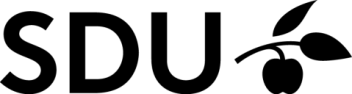 Creating a new PhD Course This form must be completed for the PhD Committee’s approval of the PhD Courses form, content and ECTS. After the approval in the PhD Committee, the PhD School will announce the course at the website; phdcourses.dk. The remaining tasks regarding the conduct of the course (issue the course certificates, travel reimbursement etc.) must be managed by the department.The form is submitted to the PhD Committee via
The PhD School Secretariat of The Faculty of Business and Social Sciences on phdsek@sam.sdu.dkCourse title:Department
(Name)Purpose and content:
(Description)Format:
(Form, conduct and duration)Learning objectives:
(Description)Prerequisites:
(Description)Literature:
(Description)Course responsible:
(Title and name)Lectors:
(Title and name)Times:
(Dates)Location:
(Campus and room)Application/registration:
(Dates)Teaching language:
(Description)Evaluation:
(Description)Credits:
(X ECTS)SignaturesSignaturesSignaturesSignaturesDateNameSignatureHead of DepartmentCourse responsible